Государственное образовательное учреждение дополнительного профессионального образования (повышения квалификации) специалистов«Кузбасский региональный институт повышения квалификации и переподготовки работников образования» Факультет повышения квалификацииКафедра дошкольного образования  Развитие речевых и познавательных способностей у детей дошкольного возраста средствами сказки(итоговая работа)Кемерово 2017Введение    Дошкольный возраст – яркая, неповторимая пора в жизни человека. Дошкольнику свойственно удивляться, восхищаться миром. Задача взрослых – помочь ему развить познавательную активность, любознательность. Стремление к самостоятельному познанию и размышлению. В.А.Сухомлинский говорил: «От того, как будет чувствовать себя ребенок, поднимаясь на первую ступеньку лестницы познания, что он будет переживать, зависит его дальнейший путь к знаниям».Развитие интеллектуально – творческого потенциала личности ребенка одна из основных образовательных задач. Педагогам необходимо научить детей жить в динамичном, быстро изменяющемся мире. Научить детей ориентироваться в мире, самостоятельно принимать решения, не теряться при встрече с новым, непонятным.Непременным условием для всестороннего развития ребенка является общение его со взрослыми. Взрослые – хранители опыта, накопленного человечеством, знаний, умений, культуры. Передать этот опыт можно не иначе как с помощью языка. Язык – важнейшее средство человеческого общения. Одна из самых важных задач обучения детей – дошкольников родному языку – развитие связной речи. Актуальность темы обусловлена тем, что в настоящее время проблемы, связанные с процессом развития связной речи являются центральной задачей речевого воспитания детей. Это, прежде всего, связано с социальной значимостью и ролью в формировании личности. Именно в связной речи реализуется основная, коммуникативная, функция языка и речи. Связная речь - высшая форма речи мыслительной деятельности, которая определяет уровень речевого и умственного развития ребенка.  В процессе воспитания и обучения детей дошкольного возраста в детском саду обучению родному языку, развитию речи, речевому общению уделяется большое внимание. Работа состоит из решения ряда специальных, частных задач: воспитания звуковой культуры речи, обогащения, закрепления и активизации словаря, совершенствования грамматической правильности речи, формирования (диалогической, монологической) речи, развития связной речи, воспитания интереса к художественному слову, подготовка к обучению грамоте. Связная речь, являясь самостоятельным видом речемыслительной деятельности, вместе с тем выполняет важную роль в процессе воспитания и обучения детей, т.к. она выступает в виде средства получения знаний, контроля  за этими знаниями. Ребенок может научиться рассказывать: не просто назвать предмет, но и описать его, рассказать о каком-то событии, явлении, о последовательности событий доступным для понимания окружающими людьми. Такой рассказ состоит из ряда 4 предложений. Они, характеризуя существенные стороны и свойства описываемого предмета, события, должны быть логически связаны друг с другом и развертываться в определенной последовательности, чтобы слушающий полно и точно понял говорящего. В этом случае мы будем иметь дело со связной речью, т. е. с речью содержательной, логичной, последовательной, достаточно хорошо понятной самой по себе, не требующей дополнительных вопросов и уточнений. У ребенка дошкольного возраста (6-7 лет) речь может быть чистой, внятной, без нарушений звукопроизношения, ведь в этом возрасте заканчивается процесс овладения звуками. Возрастает речевая активность: ребенок не только задает вопросы сам и отвечает на поставленные вопросы взрослого, но и охотно и подолгу рассказывает о своих наблюдениях и впечатлениях. Но не все дети одинаково успешно овладевают фонетической, лексической и грамматической стороной. Но именно их взаимосвязь является важнейшим условием формирования связной речи. Основная задача речевого развития ребенка дошкольного возраста это овладение нормами и правилами родного языка, определяемыми для каждого возрастного этапа и развития его коммуникативных способностей. В основе развития речи лежит активный, творческий процесс овладения языком, формирования речевой деятельности, в формировании языковых обобщений и элементарного осознания явлений языка и речи. Необходимо вызвать у детей интерес к родному языку и обеспечить творческий характер речи, тенденцию к ее развитию.   Следует подчеркнуть, что осознание звукового состава предложения подводит ребенка к порогу овладения грамотой и главное - закладывает основы нового отношения к языку, сознательного оперирования им, что является важной предпосылкой для успешного школьного обучения. Практическая проверка результатов исследований показала, что работа с детьми по предлагаемой 6 методике приводит к положительным результатам в речевом и общем умственном развитии дошкольников. У ребенка формируется высокая культура речи, тенденция к ее саморазвитию, повышается точность речи, ее выразительность и связность. Дошкольники начинают уместно употреблять средства художественной выразительности в собственном речевом творчестве (при сочинении загадок, сказок, стихов). В формировании связной речи ярко выступает и взаимосвязь речевого и эстетического аспектов. Обучение пересказу фольклорных и литературных произведений в целях формирования умения строить связное монологическое высказывание естественно предусматривает ознакомление детей с изобразительно-выразительными средствами художественного текста (сравнения, эпитеты, метафоры, синонимы). Связное высказывание свидетельствует, насколько ребенок владеет богатством родного языка, его грамматическим строем, и одновременно оно отражает уровень умственного, эстетического, эмоционального развития малыша. Поэтому одним из средств эффективного развития речи детей мы можем назвать сказку. Русские народные сказки раскрывают перед детьми меткость и выразительность языка, показывают, как богата родная речь юмором, живыми и образными выражениями. Поразительная мощь языкового творчества русского народа ни в чем не проявила себя с такой яркостью, как в народных сказках. Присущая необычайная простота, яркость, образность, особенность повторно воспроизводить одни и те же речевые формы и образы заставляют выдвигать сказки как фактор развития связной речи детей первенствующего значения. Русские народные сказки способствуют развитию речи, дают образцы русского литературного языка. Актуальность данной проблемы подвела к выбору темы исследования: «Развитие речевых и познавательных способностей у детей дошкольного возраста средствами сказки».  Цель изучения: выявить влияние русских народных сказок на развитие связной речи дошкольников и познавательных способностей. Объект изучения: развитие связной речи детей старшего дошкольного возраста и познавательных способностей.Предмет изучения: русские народные сказки как средство развития связной речи детей старшего дошкольного возраста и познавательных способностей.Задачи изучения: - проанализировать психолого-педагогическую литературу по данной проблеме; - экспериментально выявить возможность использования русских народных сказок на занятиях по развитию речи и в повседневном общении; - разработать систему мероприятий для детей старшего дошкольного возраста на основе использования русских народных сказок. Методы исследования: наблюдения, беседы, объяснение, повторение, рассказ воспитателя и др. Глава 1. Теоретические аспекты развития речевых способностей старших дошкольников средствами  сказки. 1.1 Сказка и её роль в развитии речи детей дошкольного возраста.Сказка, народная сказка, есть повествовательный фольклорный жанр. Это рассказ, передаваемый из поколения в поколение только путем устной передачи. Сказка характеризуется как рассказ, т.е. она принадлежит к повествовательным жанрам. Этот признак так же еще не является решающим, т.к. имеются и другие повествовательные жанры (былина, баллада), которые не относятся к сказкам. Самое слово «сказка» обозначает нечто рассказываемое. Это значит, что народ воспринимает сказку как повествовательный жанр по преимуществу. Крупнейший исследователь и собиратель сказки А.И.Никифоров много работал над методикой собирания. Он выпустил несколько специальных работ, посвященных сказке как форме. Определение, данное Никифоровым, гласит: «Сказки – это устные рассказы, бытующие в народе с целью развлечения, имеющие содержанием необычные в бытовом смысле события (фантастические, чудесные или житейские) и отличающиеся специальным композиционно-стилистическим построением». Это определение есть результат научного понимания сказки, выраженный в кратчайшей формуле. Здесь даны все основные признаки, характеризующие сказку. Другой признак, установленный Никифоровым, состоит в том, что сказка рассказывается с целью развлечения. Она принадлежит к развлекательным жанрам. Сказка имеет преимущественно эстетические функции, она – художественный жанр по своим целям и отличается этим от всех видов обрядовой поэзии, которая имеет прикладное значение.  Признак развлекательности находится в связи с другим признаком сказки, выдвигаемым Никифоровым, а именно необычайностью события, составляющего содержание сказки. Необычайность понимается не только как необычайность фантастическая, но и как необычайность житейская, что дает возможность подводить под это определение и новеллистические сказки. Последний признак, выдвигаемый Никифоровым, - специальное композиционно-стилистическое построение. Стиль и композицию мы можем объединить общим понятием поэтики и сказать, что сказка отличается специфической для нее поэтикой. Есть, однако, один признак, хотя и намеченный, но недостаточно раскрытый Никифоровым и состоящий в том, что в действительность рассказанного не верят. Что сам народ понимает сказку как вымысел, видно не только из этимологии слова, но и из поговорки «Сказка – складка, песня - быль». [26; 28] . Но сказки бывают не только народные, но и литературные. Народная сказка – творчество народа, а литературная сказка – плод авторского гения. Сочетание в литературной сказке сказочного и волшебного, реального и обыденного делает ее двуплановой: одинаково интересной и детям и взрослым. Ребенка привлекают невероятность сказочных событий, очарование вымысла, победа добра над злом, быстрая смена событий. Литературная сказка – целое направление в художественной литературе. Она выросла не на пустом месте. Фундаментом ей послужила сказка народная, ставшая известной благодаря записям ученых-фольклористов. Эпоха романтизма создала промежуточную стадию между народной и литературной сказкой. Романтики видели в произведениях устного народного творчества свои эстетические образцы, источники современной литературы и основу ее национального характера. Литературная сказка часто заимствует опыт других жанров – романа, драмы, поэзии. Отсюда и элементы драматизма, лиризма, эпичности. В литературной сказке переплетаются элементы сказки о животных, бытовой и волшебной сказки, приключенческой и детективной повести, научной фантастики и пародийной литературы. Она может возникать из народной сказки, предания, поверья, саги, легенды, даже пословицы и детской песенки. [33] . В.Я. Пропп сказал про сказку: «Универсальность сказки, ее повсюдность, столь же поразительна, как и ее бессмертие. Все виды литературы когда- нибудь отмирают. Между тем сказку понимают решительно все. Она беспрепятственно переходит все языковые границы от одного народа к другому, и сохраняется в живом виде тысячелетиями. Это происходит потому, что сказка содержит какие-то вечные, неувядаемые ценности. Сказка поэтична, задушевна, красива и глубока ее правдивость, веселость, жизненность, сверкающее остроумие; в ней сочетается детская наивность с глубокой мудростью и трезвым взглядом на жизнь». [26] . Для того чтобы понять, что такое сказка, приведем несколько определений сказки, взятых из разных источников И.В. Вачковым. [6]: «Вымышленный рассказ, небывалая и даже несбыточная повесть, сказание» (В.Даль. Толковый словарь живого великорусского языка. М., 1994) . «Повествовательное, обычно народно - поэтическое, произведение о вымышленных лицах и событиях, преимущественно с участием волшебных, фантастических сил» (С.И. Ожегов. Словарь русского языка. М., 1986) . «Повествовательное произведение устного народного творчества о вымышленных событиях, иногда с участием волшебных фантастических сил». (Словарь русского языка. М., 1988. Т. IV) . «Один из основных жанров устного народно - поэтического творчества, эпическое, преимущественно прозаическое художественное произведение 11 волшебного, авантюрного или бытового характера с установкой на вымысел» (Литературный энциклопедический словарь. М., 1988) . «Краткая поучительная, чаще оптимистическая история, включающая правду и вымысел» (С.К. Нартова-Бочавер. Хрестоматия. Сказки народов мира. М., 1996) . И это далеко не полный перечень определений сказки Л.С. Выготский пишет о том, что сказка помогает уяснить сложные житейские отношения; ее образы как бы освещают жизненную проблему, чего не могла бы сделать холодная прозаическая речь, то сделает сказка своим образным и эмоциональным языком. [3]. В нашей стране изучением сказки занимался В.Я. Пропп. Проанализировав огромное количество сказок, он пришел к следующему выводу: сказки отличаются от других жанров однотипностью своего строения. Все сказки начинаются однотипно и также заканчиваются, но имеют самое разнообразное содержание. [26]. В. Оклендер считает, что сказки уникальны не только как литературный жанр, но и как произведение, которое полностью понятно ребенку, как никакая другая форма искусства. Сказки обладают глубочайшим знанием, смыслом, они действительно попадают в самую точку, когда речь идет об основных всеобщих эмоциях: любви, ненависти, страхе, гневе, чувстве одиночества, изоляции и утраты. Сказки и народные сказания, подобно народной музыке, имеют глубокие корни в истории человечества и заключают в себе борьбу, конфликты, печаль и радость, с которыми люди сталкивались веками . [6].  1.2 Особенности связной речи детей старшего дошкольного возраста Овладение родным языком, развитие речи, является одним из самых важных приобретений ребенка в дошкольном возрасте, и рассматривается в современном дошкольном воспитании как общая основа воспитания и обучения детей. Каждый ребенок может научиться в детском саду содержательно, грамматически правильно, связно и последовательно излагать свои мысли. В то же время речь детей должна быть живой, непосредственной, выразительной. Связная речь неотделима от мыслей: связность речи – это связность мыслей. В связной речи отражается логика мышления ребенка, его умение осмыслить воспринимаемое и выразить его в правильной, четкой, логической речи. По тому, как ребенок умеет строить свое высказывание, можно судить об уровне его речевого развития. Умение связно, последовательно, точно и образно излагать свои мысли (или литературный текст) оказывает влияние на эстетическое развитие ребенка: при пересказах, при создании своих рассказов использует образные слова и выражения, усвоенные из художественных произведений. Умение рассказывать помогает ребенку быть общительным, преодолевать молчаливость и застенчивость, развивает уверенность в своих силах. Связная речь должна рассматриваться в единстве содержания и формы. Умаление смысловой стороны приводит к тому, что внешняя, формальная сторона (грамматически правильное употребление слов, согласование их в предложении и т.д.) опережает в развитии внутреннюю, логическую сторону. Это проявляется в неумении подобрать слова, нужные по смыслу, в неправильном употреблении слов, в неумении объяснить смысл отдельных слов. Однако нельзя недооценивать и развитие формальной стороны речи. Расширение и обогащение знаний, представлений ребенка должно быть связано с развитием умения правильно выразить их в речи. Таким образом, под связной речью понимается развернутое изложение определенного содержания, которое осуществляется логично, последовательно и точно, грамматически правильно и образно. Развитие связной речи детей включает решение других частных задач обучения родному языку: 1) словарную работу (обширный запас слов и умение им пользоваться помогает выразить мысль наиболее точно и полно); 2) формирование грамматического строя речи (умение выражать свои мысли простыми и распространёнными, сложносочинёнными и сложноподчинёнными предложениями, правильно используя грамматические формы рода, числа, падежа); 3) воспитание звуковой культуры речи (речь должна быть внятной, чёткой, выразительной). Известны два основных вида речи – диалоговая и монологическая. Каждый из них имеет свои особенности. Так, форма протекания диалогической речи   ( беседа двух или нескольких человек, постановка вопросов и ответы на них ) побуждает к неполным, односложным ответам. Неполное предложение, восклицание, междометие, яркая интонационная выразительность, жест, мимика и т. д.- основные черты диалогической речи. Для диалогической речи особенно важно умение сформулировать и задать вопрос, в соответствии с услышанным вопросом строить ответ, подать нужную реплику, дополнить и исправить собеседника, рассуждать, спорить, более и менее мотивированно отстаивать своё мнение.  Монологическая речь как речь одного лица требует развернутости полноты, четкости и взаимосвязи отдельных звеньев повествования. Монолог, рассказ, объяснение требуют умения сосредоточить свою мысль на главном, не увлекаться деталями и в то же время говорить эмоционально, живо, образно. В связной речи наглядно выступает осознание ребенком речевого действия. Произвольно выстраивая свое высказывание, он должен осознать и логику выражения мысли, связность речевого изложения. Связная речь выполняет важнейшее социальное функции: помогает ребёнку устанавливать связи с окружающими людьми, определяет и регулирует нормы поведения в обществе, что является решающим условием для развития его личности. 1.3 Методы и формы работы по развитию речи у дошкольников старшего возраста. Ребенок – существо активное от природы, он любит не только слушать сказки, но действовать и творить, опираясь на них. Существуют различные методики, например универсальная методика Л.Б. Фесюковой, развивающие образное и логическое мышление ребенка, его творческие способности, речь, знакомит детей с миром природы и помогает подготовить их к школе. Сказки позволяют малышу впервые испытать храбрость и стойкость, увидеть добро и зло. Большинство авторов направления ТРИЗ (теории решения изобретательных задач) совершено справедливо утверждают следующее: существует много сказок жестоких, несущих в самом содержании насилие, подавление личности и другие негативные моменты. И мы сами в этом легко убеждаемся, рассказывая о том, как лиса съела колобка, как сестры  издевались над Золушкой, как тяжело жилось Иванушке-дурачку и т.п.; сказки подаются дошкольникам недостаточно разнообразно, в основном – это чтение, рассказывание, в лучшем случае пересказ в лицах или драматизация, просмотр театральных спектаклей, мультфильмов, кинофильмов по мотивам знакомых сказок; сказки далеко не в полной мере используются для развития у детей воображения, мышления, речевого творчества и активного воспитания добрых чувств; с развитием массового телевидения читать детям стали значительно меньше. Телевизор в этом поединке с книгой без труда вышел победителем: смотреть зрелище легче и интереснее. Ребенок чаще сидит у телевизора, чем с книгой. Поскольку сказки, равно как и многие художественные произведения, не в полной мере используются в семье и в системе общественного дошкольного воспитания для развития детей, Л.Б. Фесюковой разработана специальная универсальная схема, помогающая этот пробел ликвидировать. Название сказки. Нравственный урок. Воспитание добрых чувств. Речевая зарядка. Развитие мышления и воображения. Сказка и математика. Сказка и экология. Сказка развивает руки. Вполне понятно, что предлагаемые семь разделов, заложенных в данную схему, выбраны условно и не претендуют на полноту использования сказочных и художественных произведений. . [25; 10] В большинстве своем мы привыкли традиционно относиться к сказочному материалу. За многие десятилетия возникли стереотипы в этом плане: лиса всегда хитрая, жаль колобка, но что же поделаешь, поделом и пушкинской старухе, не болит у нас сердце и от того, что раздружились лиса и журавль. Одна из главных задач, стоящих перед взрослыми, - познакомить ребенка с содержанием сказки, в лучшем случае побеседовать о том, что лежит на поверхности текста, обыграть, драматизировать, инсценировать.  Это так называемое традиционное направление работы со сказкой. Нетрадиционно – это значит научить детей оригинально, непривычно, по- своему не только воспринимать содержание, но и творчески преобразовывать ход повествования, придумывать различные концовки, вводить непредвиденные ситуации, смешивать несколько сюжетов в один и т.д. Нетрадиционный подход дает и воспитателю, и ребенку возможность уяснить, что в сказке или в герое хорошо, а что плохо, создать новую ситуацию, где бы герой исправился, добро восторжествовало, зло было наказано, но не жестоко и бесчеловечно. Здоровая в своей основе, конструктивная идея: все можно улучшить, усовершенствовать, изменить для блага людей – должна стать творческим девизом для ребенка. В каждом конкретном случае сюжет сказки обращает внимание лишь на отдельные компоненты из целой гаммы добрых чувств: или на сопереживание, или на самоотверженность. В этой связи следует обратить внимание на значимые в нравственном плане моменты, а именно то, что: учит детей сравнивать, сопоставлять; формирует привычку доказывать, что это так или иначе; ставит ребенка на место положительного или отрицательного героя, тем самым давая малышу возможность выбора собственной позиции; упражняет детей в синхронном выражении чувств и телодвижений, обеспечивая значительно более глубокое сопереживание действиям и поступкам героев. Особое внимание уделяется на развитие ребенка до такого уровня воображения и мышления, который помогает ему различать реальную жизнь и фантазии. Воображение очень полезно и важно для дошкольника: оно делает его жизнь индивидуально-творческой, неповторимой, нестандартной. Малышам предлагается впервые отойти от стереотипов и изобрести новую сказку или какой-то ее эпизод. Трудно отрицать роль сказок, художественных произведений и в развитии правильной устной речи. Если говорить традиционно, то тексты расширяют словарный запас, помогают верно строить диалоги, влияют на развитие связной речи. Но помимо всех этих, пусть и узловых, задач не менее важно сделать нашу устную и письменную речь эмоциональной, образной, красивой. Л.Б. Фесюкова предлагает несколько методов и приемов, способствующих развитию связной речи. Умение задавать вопросы, так как, по мнению авторитетных отечественных и зарубежных психологов (А. Запорожец, Л. Венгер, А. Фромм, Д. Добсон и др.), умение в контексте разумно сформулировать вопрос является одним из показателей успешного развития дошкольников. Конечно, в течение дня ребенок ситуативно задает массу вопросов. Но гораздо труднее ему будет поставить шуточный вопрос героям сказки. Кроме спонтанного формирования основ устной речи, требуется специальное обучение. В этом плане большое значение имеет конструирование слов, словосочетаний и предложений. Л.Б. Фесюкова предлагает использовать следующие приемы: - срифмовать два слова (кузнец – удалец), а затем можно и нужно переходить к рифмованной цепочке и двустишиям как предвестникам словотворчества; - составить достаточно длинное, распространенное предложение в игре «От каждого - по словечку». Хорошо известно также, что элементы лингвистического образования закладываются с самых ранних лет. В этой связи крайне важно не только научить ребенка устно сочинять, но и показать ему новые возможности, открывающиеся в жанре письменного общения друг с другом. Самые простые виды такого общения, по мнению Л.Б. Фесюковой, это записки, телеграммы, короткие письма. И любимые герои сказок, художественных произведений являются первыми объектами такого общения. Берем, к примеру, сказку «Красная шапочка» и решаем с детьми, кому лучше отправить записку, кому письмо, а кому телеграмму, да еще срочную. И вместе с ними начинаем сочинять (ребенок говорит, а взрослый записывает, затем вместе читаем и обсуждаем написанное, корректируя и совершенствуя его по содержанию и стилю). Ребенок чутко улавливает особенности устной и письменной речи, особенно при таком постоянном собственном участии. До недавнего времени считалось, что дошкольникам сложно понять переносное значение фразеологизмов и пословиц. Однако исследования Ф.Сохина и других авторов показали несостоятельность этого тезиса. Чтобы помочь детям уяснить идею сказки и переносный смысл форм малого фольклора, Л.Б. Фесюкова предлагает к произведению подбирать фразеологизмы и пословицы и вместе с детьми обсуждать смысл каждой из них, тем самым помогая ребенку запоминать поговорки, учиться применять их к месту, более четко уяснять внутреннее содержание сказки. Важным, по мнению Л.Б. Фесюковой, является воспитание чуткости к слову. Формированию такого чутья будут способствовать следующие приемы в работе со сказками: - найти ласковые, красивые, сказочные, грустные слова; - сочинить длинное и в то же время смешное слово; - разобрать слова с одинаковым написанием, но в различных по смыслу значениях. Этому способствует правильное ударение (мука – мука), а порой различный контекст (собачий хвост – собачий характер); - объяснить этимологию слова; - произнести без гласных звуков слово и предложить ребенку узнать его. Очень хорошо, когда в доме есть «волшебная палочка». Обученный владению «волшебной палочкой» дошкольник сам начинает действовать, вызволяя таким образом героев из беды. Возникает так называемая обратная связь: ребенок сам активно творит добро, фантазирует, развивает собственное воображение. Следующий метод в общей системе развития мышления, речи и воображения – «Постановка проблемного вопроса». Детям традиционно задается масса вопросов по тексту сказок. Они нередко сформулированы на уровне констатации (Куда пошла Красная Шапочка?). Но куда полезнее вопросы поискового характера (почему, зачем, каким образом). Так же Л.Б. Фесюкова предлагает использовать игры, например: «А если бы…», «Хорошо-плохо», придумывать новые названия сказок, не искажая идеи произведения. Сказка играет большую роль в развитии познавательных процессов ребенка. С ее помощью можно корректировать неблагоприятные варианты развития дошкольника. С помощью сказки можно повысить уровень связной речи, что очень важно для дальнейшей подготовке к школе.  Выводы.1. Связная речь – это такая речь, которая отражает все существенные стороны своего предметного содержания. Под связной речью понимают смысловое развернутое высказывание (ряд логически сочетающихся предложений), обеспечивающее общение и взаимопонимание.   2. Основная функция связной речи – коммуникативная. Она осуществляется в двух основных формах – диалоге и монологе. Каждая из этих форм имеет свои особенности, которые определяют характер методики их формирования. В старшем дошкольном возрасте дети способны активно участвовать в беседе, достаточно полно и точно отвечать на вопросы, дополнять и поправлять ответы других, подавать уместные реплики, формулировать вопросы. 3. Русские народные сказки раскрывают перед детьми меткость выразительность языка, показывают, как богата родная речь юмором, живыми и образными выражениями. Поразительная мощь языкового творчества русского народа ни в чем не проявила себя с такой яркостью, как в народных сказках. Присущая необычайная простота, яркость, образность, особенность повторно воспроизводить одни и те же речевые формы и образы заставляют выдвигать сказки как фактор развития связной речи детей первенствующего значения. Глава 2.  Влияние сказок на развитие познавательных способностей у дошкольниковСказка играет большую роль в развитии и воспитании детей дошкольного возраста. Она увлекает и доступно объясняет окружающую жизнь людей и их поступки. Это уникальная возможность пережить жизненные ситуации ставит сказку в ряд с самыми эффективными способами образовательной работы с детьми. Через сказку ребенок развивает свои интеллектуальные, творческие способности.Познавательное развитие – одна из образовательных областей, взаимодействие с которой способствует органичному вхождению ребенка в современный мир. Когда речь идет о формировании математических представлений у детей дошкольного возраста, то имеется в виду, что эту область нужно связать с окружающей жизнью, чтобы детям было понятно. А для ребенка сказки - это его жизнь. Тем более во многих сказках математика находится на самой поверхности («Волк и семеро козлят», «Три поросенка», «Двенадцать месяцев» и т.д.). В старшем дошкольном возрасте освоение математического содержания направлено, прежде всего, на развитие познавательных и творческих способностей детей, умение обобщать, сравнивать, выявлять и устанавливать закономерности, связи и отношения в повседневной окружающей жизни, решать проблемы, выдвигать их, предвидеть результат и ход решения познавательной задачи. В старшем возрасте дети проявляют повышенный интерес к выполнению арифметических действий с числами, моделированию, к самостоятельности в решении творческих задач и оценке результата. И сказка представляет собой особый род реальности, способной конструировать жизненные смыслы на эмоциональном и ценностном уровне.При организации образовательной деятельности я основываюсь на включении сюжетов разных сказок в занятия по формированию элементарных математических представлений. Такая организация непосредственно образовательной деятельности способствует тому, что ребенок из пассивного, бездеятельного наблюдателя превращается в активного участника образовательного процесса. Происходит отход от застывших школьно-урочных форм обучения, а поиск разнообразных методов и приемов организации образовательного процесса способствует созданию устойчивой положительной мотивации у дошкольников к изучению математики. На занятиях я использую такие методы активного обучения, когда знания не даются детям в готовом виде, а постигаются ими путем самостоятельного анализа, сопоставления существенных признаков предметов и явлений, установления взаимозависимостей. Поиском эффективных средств развития познавательных способностей детей, выявлением условий формирования познавательной деятельности в дошкольном детстве занимались многие исследователи (Л.А.ВЕнгер, Е.А.Агаева, О.В.Суворова и другие).Основным средством формирования познавательных способностей, мы выбрали сказку. Потому что только сказку, или игру в сказку можно противопоставить игре, как ведущей деятельности дошкольном возрасте.В свое время русский писатель и педагог К.Д.Ушинский высоко ценил народную сказку, считая ее замечательным методом воздействия на ребенка: «Это первые и блестящие попытки народной педагогики, и я не думаю, чтобы кто – нибудь был в состоянии состязаться с педагогическим гением народа».С любимыми героями сказки ребенок, незаметно для себя, решает многие задачи, охотно преодолевает трудности при овладении новыми знаниями. Сказка с великой щедростью дарит детям радость, веселье, счастье.К.И.Чуковский, создавая свои сказки, говорил: «Все дети в возрасте от 2 до 5 верят, что жизнь создана только для радости, для беспредельного счастья, и эта вера – одно из важнейших условий для их нормального роста».Сегодня сказка один из немногих оставшихся способов объединить взрослого и ребенка. Сказка дает им необходимую гамму переживаний, создает особое, с чем не сравнимое настроение, вызывает добрые и серьезные чувства.Сказка это фантастический, вымышленный рассказ, о том чего не бывает. Она возникла раньше всех произведений устной и письменной литературы и существует у всех народов с незапамятных времен.Сказка имеет большое познавательное значение – она знакомит детей с окружающим миром. Народная сказка отражает быт народа, его обычаи, традиции, язык, через сказку дети приобщаются к истории своего народа, знакомится с богатством его культуры.Сказка способствует развитию мышления, так как заставляет ребенка задумываться, размышлять. Именно в сказках черпается первая информация о взаимоотношениях между людьми, об их действиях, поступках, о последствиях, к которым они приведут. Недаром А.С.Пушкин писал: «Сказка – ложь, да в ней намек, добрым молодцам урок!». Именно «намек», а не диктовка нужной оценки образов героев. Сказка побуждает к самостоятельному переживанию сюжета, образов героев.Сказка имеет огромное воспитательное значение. В период дошкольного детства у детей пробуждаются такие чувства, складываются такие представления, которые в дальнейшем станут фундаментом всей сознательной жизни. В это время закладываются основы личностных качеств, а сказка способствует формированию представлений о честности, трудолюбии, смелости, дружбе. Она глубоко захватывает волю, чувства, воображение ребенка. В.Г.Белинский писал: «Первые впечатления могущественно действуют на юную душу: все дальнейшее ее развитие совершается под их непосредственным влиянием».Фантастический мир сказки позволяет слушателю преодолеть стереотипы мышления, комплексы, пробудить творческие способности.Формируя через сказку необходимые навыки, приемы, действия и умения, у детей вызывается заинтересованность не столько конечным результатом, сколько самим процессом решения возникшей проблемы или творение новых образов. Используя сказку в процессе развития ребенка можно в полной мере использовать все способы, методы и приемы, формирующие творческие качества личности: воображение, наблюдательность, память, способность к импровизации, мышление, сравнительно – оценочная деятельность, то есть все то, что образует творческий потенциал личности.Дошкольный возраст – это период активного становления художественного восприятия ребенка. Психолого-педагогические исследования свидетельствуют о том, что дети разного возраста по -разному воспринимают сказку.Так, например, в младшем возрасте восприятие сказки (ее понимание) напрямую зависит от личного опыта ребенка, который у него еще очень ограничен.При восприятии в центре внимания ребенка находится главный герой. Детей интересует его внешность, действия, поступки. Но, так как сами представить это дети чаще всего не могут, то нуждаются в наглядной опоре – иллюстрациях.Одной из особенностей детского восприятия является то, что ребенок видит действия и поступки персонажа, но не понимает его мотива.В среднем возрасте расширяется круг представлений ребенка, обогащается жизненный опыт, знания. В этом возрасте интенсивно развивается воображение. Это способствует формированию умения правильно оценивать героев и события. Уже не обязательно использование иллюстраций к каждому повороту событий сказки, но они по прежнему несут положительную функцию.В этом возрасте дети осмысленно воспринимают сюжет, устанавливают простые причинно – следственные связи. Характеризуя героя чаще всего, высказывают правильные суждения об их поступках, опираясь при этом на свои представления о нормах поведения и личный опыт.Математика требует от детей точного запоминания и оперирования такими абстрактными и непонятными для детей терминами как цифра, знак, размер, цвет, понятиями больше и меньше и другими. Используя на занятиях и в повседневной деятельности сказку, сказочных героев, мы в полной мере используем все способы, методы и приемы, формирующие творческие качества личности: воображение, познавательные способности, наблюдательность, память, способность к импровизации, мышление, так как все то, что образует творческий и мыслительный потенциал личности. Сказка помогает нам заинтересовать детей, сохранить этот интерес, а вместе с ним и внимание в течение длительного времени.Глава 3. Работа по развитию речевых и познавательных способностей у дошкольниковСказка для ребенка – это не просто вымысел, фантазия, это особая реальность мира чувств. Сказка раздвигает для ребенка рамки обычной жизни. Слушая сказки, дети глубоко сочувствуют персонажам, у них появляется внутренний импульс к содействию, к помощи, к защите. Для этой цели в нашей  группе мной и напарницей по группе был создан мини-театр «Курочка Ряба» (Приложение 1).Тема мини-театра была выбрана именно с учетом возраста детей и любимой ими сказки. Курочка Ряба — один из первых сказочных персонажей, с которым знакомится ребенок. Значение этой птицы в прошлом было столь велико, что положительное отношение к ней прививалось с раннего детства. И, несмотря на то, что современные городские дети, курочку впервые видят только на картинке, они сразу завоевывают детские сердца. Вызывают любопытство и интерес. К тому же в любой программе для работы с детьми раннего возраста найдется немало материала для малышей по знакомству с курочкой. Это стихи, песни, потешки, подвижные игры. Мини-театр «Курочка Ряба» поможет ребенку поближе познакомиться с темами, которые наиболее понятны и интересны ребенку третьего года жизни.                  Если спросить взрослого человека, какую сказку он помнит из детства, то многие ответят "Курочка Ряба".Русская народная сказка "Курочка Рябя" является одной из самых любимых сказок малышей.  С  детьми и родителями нашей группы  мы провели много интересных совместных познавательных досугов по творчеству любимых детских сказок. Театр «Курочка Ряба» позволил нам дать детям  возможность  «погружения» детей в информативную, новую для них предметную среду. Возможность сопереживания общих впечатлений с другими детьми и взрослыми. Возможность продуктивного отражения полученных впечатлений, переживаний в детской и совместной с воспитателями творческой деятельности (изобразительной, интеллектуальной, речевой) – идёт накопление достаточно богатого словарного запаса, развивается связная речь детей.  Персонажи используются для проведения различных занятий, для развития речи, воображения, интеллекта, эмоциональной сферы ребенка. Любой предмет театра  может подсказать тему для интересного разговора детей.  Сказки дают возможность детям познавать окружающий мир, жить в гармонии с ним. Учат детей передавать свое настроение с помощью эмоций, жестов, мимикой лица. Учат детей работать в команде, договариваться.            Необходимо выстраивать работу со сказками и с семьей, на основе диалога взаимного доверия и понимания. Это все способствует развитию личности ребенка и является важнейшим условием успешной  работы по развитию речи детей.Можно сделать вывод, что систематическая работа со сказкой художественного образа и позволяет формировать у дошкольника активный речевой запас, развивать вербальное (сочинение сказки) и невербальное воображение (иллюстрация к сказке), которое является основой творческих способностей. Ребенок овладевает умением понимать эмоциональные состояния окружающих и создавать собственные представления, основанные на синтезе сказочного материала и эмоционального опыта.Чтобы сказка способствовала раскрепощению ребенка на занятии, чтобы он почувствовал радость от учебной деятельности, охотно преодолевал трудности вместе с любым героем, необходимо, чтобы ребенок прожил, прочувствовал сказку, чтобы она была отражена во всех видах деятельности, чтобы ребенок жил в ней какое – то время.Систему работы я хочу показать на примере сказки «Под грибом» В.Сутеева .После чтения сказки, обсуждения героев, воспитатель показывает театр на фланелеграфе. На занятия по математике приходят знакомые герои, и дети с удовольствием включаются в решение поставленных задач.Затем муравей и бабочка приносят в самостоятельной деятельности геометрическую мозаику и в увлекательной форме, строя для насекомых цветы, дети знакомятся с новой игрой.Организуется проблемная ситуация:Дождь кончился, решили звери вернуться в свои домики. А как узнаешь у кого какой домик? Дети по контуру рисуют 1 половину домика, и потом сами дорисовывают вторую половину, затем путем рассуждения устанавливают принадлежность домика: в моем домике будет жить бабочка, потому что он низкий, но широкий и т.д.Зайчик приносит блоки Дьенеша. Он просит детей помочь ему сделать для друзей, которые спасли его от лисы, подарки. Дети самостоятельно придумывают, что можно сделать из геометрических фигур. Все игры вносимые героями сказки раздаются для дальнейших самостоятельных игр детей и проведения индивидуальной работы.Параллельно работе с развивающими играми ведется работа со сказкой. Совместно с воспитателем и самостоятельно дети показывают театр на фланелеграфе по сказке. Мы репетируем инсценировку одновременно со всеми детьми, чтобы каждый желающий мог заменить артиста, или организовать самостоятельный показ сказки.В группе у нас прошел не один показ сказки, а подряд сразу три, так как желали все быть артистами и знали слова сказки. После удачного показа в группе мы предложили детям выступить перед малышами. Костюмы находились в группе еще некоторое время, чтобы дети могли самостоятельно или с помощью воспитателя, показать сказку в свободной деятельности или поиграть в ее героев.Аналогично проводится работа и с другими сказками.Развитию познавательных способностей способствует разнообразие конструкторов в центре конструирования. Это конструкторы «Лего», деревянный строитель.Игры с конструкторами развивают конструктивное мышление, внимание, умение анализировать образец. Учит преодолевать трудности, знакомят с новыми способами решения, формируют усидчивость, терпение.Для построек у нас есть альбом с фотографиями. Самостоятельно дети пока научились строить мебель: стулья, столы, диваны, кровати. Самолеты получаются пока плоскостные, а машины не сложные. Но у детей большой интерес к конструированию и мы уверены, что со временем дети сами научатся строить интересные постройки.Для закрепления полученных знаний используем интеллектуальные игры и дидактические игры с математическим содержание, которые вносятся и меняются по мере необходимости (Приложение 2).3.1  Результаты работыС целью выявления эффективности использования сказки при развитии познавательных способностей  мы провели педагогический мониторинг, используя как и в начале года те же задания. Оценивая уровень сформированности внимания, памяти и мышления Получили следующие результаты.Уровень сформированности внимание:низкий уровень – 0 человек – 0 %;средний уровень – 18 человек – 81,8 %;высокий уровень – 4 человека – 18,2 % .Уровень сформированности слуховой памяти:низкий уровень – 1 человек – 4,6 %;средний уровень – 19 человек – 86,3 %;высокий уровень – 2 человека – 9.1 5 % .Уровень сформированности зрительной памяти:низкий уровень – 0 человек – 0 %;средний уровень – 17 человек – 77,3 %;высокий уровень – 5 человека – 22,7 % .Уровень сформированности мышления:низкий уровень – 0 человек – 0 %;средний уровень – 14 человек – 63,6 %;высокий уровень – 8 человека - 36,4 % .Анализируя уровень развития познавательных способностей на февраль месяц (2017год) мы сделали вывод, что работа со сказкой дала положительные результаты. Оценивая уровень развития внимания, мы отметили, что дети стали более внимательные. При выявлении сходства и различия с образцом замечают не только крупные детали, но и мелкие 14 человек самостоятельно объясняют увиденное, 8 человек объясняют по наводящим вопросам. Если на начало учебного года детей с высоким уровнем развития не было, то на сегодня их 4 человека.Возросло число детей, у которых зрительная память на высоком уровне, их стало 5 (было 4 человека), и на среднем уровне стало 17 человек (было 16), низкий уровень развития отсутствует. При запоминании дети активно пользуются речью, перечисляют картинки, закрывают глаза и представляют их, обсуждают, что забыли назвать. В итоге из 6 предложенных картинок запоминают от 4 до 6.Уровень сформированности слуховой памяти несколько ниже. На низком уровне, в силу своих индивидуальных особенностей, остался 1 ребенок (было 5 человек). На высоком уровне 2 ребенка (было 0).Анализ уровень сформированности мышления дал так же неплохие результаты. Если на начало года детей с высоким уровнем было 4 человека, то сейчас это количество возросло. Выделяя  группы предметов, объединяя их в одну тематическую группу, дети объясняют свое мнение. 8 человек (с высоким уровнем) пользуются при этом полными предложениями, остальные 14 человек объясняют свое мнение с помощью воспитателя. В этом направлении показателей низкого уровня нет. Заключение Изучение научной и методической литературы по проблеме позволило сделать вывод о том, что планомерное, систематическое использование  русских народных сказок является эффективным средством развития речи. Русские народные сказки обеспечивают высокую эффективность в работе по развитию связной речи детей, поскольку раскрывают перед ними меткость и выразительность языка, показывают, как богата родная речь юмором, живыми и образными выражениями. Присущая необычайная простота, яркость, образность, особенность повторно воспроизводить одни и те же речевые формы и образы заставляют выдвигать сказки как фактор развития связной речи детей первенствующего значения. Из сказки ребенок узнает много новых слов, образных выражений, его речь обогащается эмоциональной и поэтической лексикой. Сказка помогает детям излагать свое отношение к услышанному, используя сравнения, метафоры, эпитеты и другие средства образной выразительности. Сказка вносит разнообразие в жизнь ребёнка, дарит ему радость и является одним из самых эффективных способов развития речи, в котором наиболее ярко проявляется принцип обучения: учит играя. Особенность сказки состоит в том, что развитие личности дошкольника происходит в гармонии согласованности с успешным овладением грамотной и связной речью. Сказка - интегративная деятельность, в которой действия воображаемой ситуации связаны с реальным общением, направленным на активность, самостоятельность, творчество, регулирование ребёнком собственных эмоциональных состояний. К сожалению, сегодня у многих детей к семи годам уровень речевого развития ниже положенной нормы. Уровень передачи эмоциональных состояний недоразвит, артистические способности, интонирование, восприятие различных оттенков речи не соответствует взрослому. А сказка является отличным средством устранить все эти проблемы. Сам процесс игры в сказку тесно связано со всеми разделами программы, в которые входит и развитие речи детей дошкольного возраста. Игра в сказку - способствует активизации разных сторон речи детей. В восприятии сказки участвуют все познавательные процессы: память, мышление, воображение. Слушая литературное произведение, ребенок не видит перед собой описываемые события. Он их должен представить, опираясь на свой опыт. От того, насколько он правильно это сделает, зависит понимание произведения, содержание, идея и умение правильно пересказать данный текст. Таким образом, включение сказки в непосредственно образовательную деятельность дает возможность детям приобрести опыт познания, создает ситуации переживания и преобразования окружающей реальности. Практика дошкольного воспитания показала, что на успешность обучения детей, влияет не только содержание предлагаемого материала, но также форма подачи, которая способна вызвать заинтересованность детей и познавательную активность каждого ребенка. Дети дошкольного возраста – слушатели, а не читатели, русские народные сказки доносит до них педагог, поэтому владение им навыками выразительного чтения приобретает особое значение. Педагог должен владеть техникой чтения и рассказывания – четкой дикцией, средствами интонационной выразительности (правильно расставлять логические ударения, паузы, владеть темпом, умея ускорять или замедлять его, в нужных местах повышать или понижать голос). Изучение показало, что есть положительные результаты, хотя и небольшие. Недостатками можно назвать малое количество времени, отведенное на индивидуальные занятия, невозможность контролировать выполнение дома предложенных рекомендаций. Но, несмотря на данные недостатки, у детей выделены положительные тенденции. Предполагаем, что дальнейшая работа по использованию сказок, будет способствовать формированию связной речи у дошкольников, и даст более четкие положительные результаты. Теоретическое изучение проблемы и результаты педагогического мониторинга позволили сформулировать следующий вывод: целенаправленное и систематическое использование художественной литературы, сказки, в работе с детьми  дошкольного возраста способствует наиболее эффективному развитию их речи и познавательных способностей. Список литературы1.Алексеева, М.М. Методика развития речи и обучения родному языку дошкольников [Текст] / М.М.Алексеева, В.И.Яшина. - М.: изд. центр «Академия», 2005. – 400с.- 30000 экз. – ISBN 576950521-4 2.Алексеева, М.М. Речевое развитие дошкольников [Текст] / М.М.Алексеева, В.И.Яшина. - М.: изд. центр «Академия», 2003. – 158с.- 30000 экз. – ISBN 5- 7695-0391-2 3.Гербова, В.В. Занятия по развитию речи в старшей группе детского сада [Текст] / В.В.Гербова.-М.: Просвещение, 2006. - 175с.- 10000 экз. 4.Комарова Т.С., Соломенникова О.А. Педагогическая диагностика развития детей перед поступлением в школу. Пособие для педагогов дошкольных учреждений. – М.:МОЗАИКА-СИНТЕЗ, 2011.- 96с. 5.Карпинская, Н.С. Художественное слово в воспитании детей [Текст] / Н.С.Карпинская.– М.: Педагогика, 2008.-400с.-300000экз. 6.Короткова, Э.П. Обучение детей дошкольного возраста рассказыванию: Пособие для воспитателя дет. сада. – 2-е изд., испр. и доп. – М.: Просвещение,2002. -128 с., ил. 7.Крупская Н.К. О дошкольном воспитании. – М.: Просвещение, 2003. 8.Леонтьев А.А. Язык, речь, речевая деятельность. – М., 2009. 9.Львов, М.Р. Словарь-справочник по методике русского языка [Текст] / М.Р.Львов.– М.: Просвещение,- 2009.-10000 экз. 10.Люблинская А.А. Воспитателю о развитии ребенка. – М., 2010. 11.Максаков, А.И. Правильно ли говорит ваш ребенок [Текст] / А.И.Максаков.-– М.: Просвещение,- 2011. – 159с. 12.Максаков А.И., Тумакова Г.А. Учите, играя. – М., 2005. 45 13. Рождественская, В.И. Воспитание правильной речи у детей дошкольного возраста [Текст] / В.И.Рождественская, Е.И.Радина – М.: Просвещение, 2007.- 432с.-20000 экз. 14.Сохин Ф.А. Психолого – педагогические основы развития речи дошкольников. Учебное пособие/ - 2- е изд.- М.: Издательство Московского психолого- социального института: Воронеж: Издательство НПО « МОДЭК» 2009. – 224с 15.Метод научной педагогики Марии Монтессори. – Киев, 2011. 16.Новоторцева, Н.В. Развитие речи детей [Текст] / Н.В. Новоторцева.- Ярославль.: ТОО “Гринго”, 2005.- 240с.-35000 экз.- ISBN 5-88723-009-6 17.Петрова, Т.И. Подготовка и проведение театрализованных игр в детском саду [Текст] / Т.И.Петрова, Е.Л.Сергеева, Е.С.Петрова.- М.: Школьная пресса, 2008.- 128с.- 15000 экз.- ISBN 5-9219-0142-3 18.Запорожца А.В. и .Лисиной М.И.. Развитие общения у дошкольников (характеристика основных форм общения со взрослыми у детей от рождения до 7 лет) [Текст] / – М.: Педагогика, 2004.-336с.-20000 экз. 19.Развитие речи детей дошкольного возраста. / Под ред. Ф.А.Сохина. – М.: Просвещение, 2000. – 223с. 20.Рождественская, В.И. Воспитание правильной речи у детей дошкольного возраста [Текст] / В.И.Рождественская, Е.И.Радина – М.: Просвещение, 2006.- 432с.-20000 экз. 21. Соловьева, О.И. Методика развития речи и обучения родному языку в детском саду [Текст] / О.И.Соловьева.– М.: Просвещение, 2006.-176с.- 200000 экз. 22. Усова, А.П. Обучение в детском саду [Текст] / Под ред. А.В.Запорожца. – М.: Просвещение, 2011.- 400с.-30000экз. 46 23. Ушакова, О.С. Методика развития речи детей дошкольного возраста [Текст] / О.С. Ушакова, Е.М. Струнина.-М.: Владос, 2004.- 288с.-10000 экз.- ISBN 5-691-00871-4 24. Федоренко, Л.П. Методика развития речи детей дошкольного возраста. [Текст] / Л.П.Федоренко, Г.А.Фомичева, В.К.Лотарев. – М.: Просвещение, 2004.-323с.-10000 экз. 25. Флерина Е.А. Эстетическое воспитание дошкольника. – М., 2001. 26. Хрестоматия для детей старшего дошкольного возраста / Сост. Р.И. Жуковская, Л.А. Пеньевская. – М.: Просвещение, 2001.-234 с.-10000 экз. 27. Хрестоматия по детской литературе / Сост. А.Л. Табенкина. – М.: Просвещение, 2002. 28. Швайко, Г.С. Игры и игровые упражнения для развития речи.[Текст] / Под ред. В.В.Гербовой. – М.: Просвещение, 2011.-234с. 47ПриложенияПриложение 1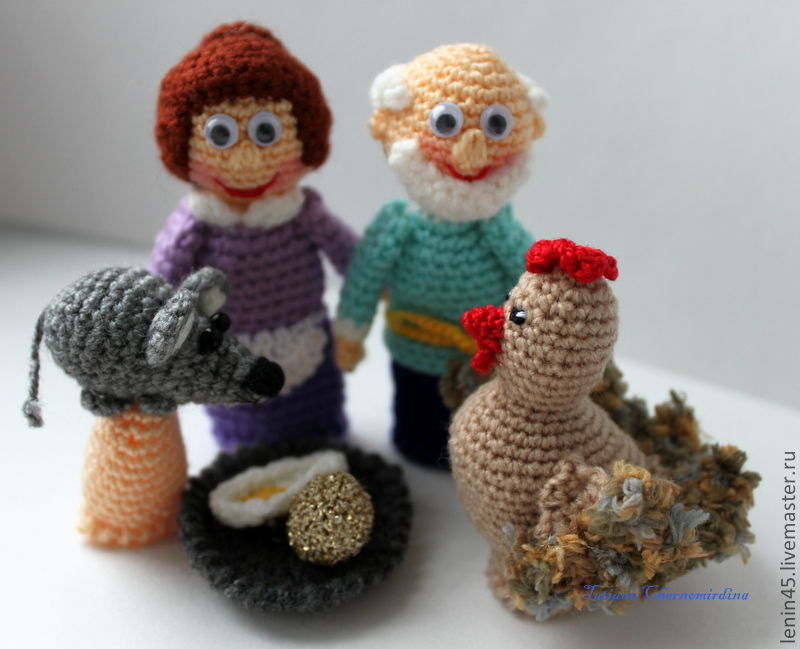 Приложение 2Игры, используемые в работе: 1. Блоки Дьенеша. 2. Игры Никитиных: «Сложи квадрат» «Сложи узор» 3. Михайловой: «Игры с палочками» «Вьетнамская игра» «Танграмм».4.Геометрическая мозаикаПриложение 3Образец  перспективного плана на один месяц(средняя группа)Исполнитель:Экгарт Любовь Борисовна, воспитатель МАДОУ Промышленновский детский сад «Сказка», п.г.т. ПромышленнаяМатематикаОзнакомление с художественной литературойИЗО, СХДИгрыВечера - досугаРабота с родителямиIСюжетно – дидактическая игра «Цирк». См. Михайлову.Цель: продолжать учить детей порядковому счету. Закреплять умение оперировать числами.Рассказ украинской народной сказки «Колосок». (см. конспект)Внесение листов для закрашивания по сказке.Цель: закреплять ручные умения продолжать формировать интерес к сказке.«Сложи узор» Никитина (4 кубика).Цель: формировать умение анализировать образец.«Танграмм»Цель: закреплять умение строить по прорисованному образцу.IIСХД «Лепка из соленого теста.(см. конспект)«Игровизор» В.Воскобович задание «Продолжи ряд».Цель: развивать внимание, усидчивость, мелкую моторику рук.Наглядная информация «Домашнее чтение».IIIПроблемная ситуация «Где, чей домик»Цель: закреплять умения соотносить предметы по ширине и высоте.Чтение сказки В.Сутеева «Под грибом».(см.конспект)СХД «Показ детьми сказки на фланелеграфе «Под грибом».Цель: закреплять знание текста, развивать речь, формировать творческую активность, эмоциональность.«Развиваем внимание» - листы с заданиями (числа 4 – 5 – 6).Цель: закреплять знания образования числа.«Четвертый лишний» Цель: закреплять умение выделять предмет, не относящийся к данной тематической группе.Выставка детской литературы в родительском уголке.IVЗанятие по сказке В.Сутеева «Под грибом» (см. конспект).Цель: учить сравнивать полоски по ширине. Закреплять навыки прямого и порядкового счета в пределах 6. Формировать интерес к развивающим играм, развивать пространственные представления, речь, внимание.СХД «Инсценировка сказки В.Сутеева «Под грибом».«Блоки Дьенеша».Цель: закреплять умения детей оперировать свойствами фигур, строить из фигур картинки.Вечер – досуга Показ сказки В.Сутеева «Под грибом» детям младшей группы.